Name: _____________________________Intervention 1.3 BCStates of Matter: Solids, Liquids, and GasesCut the pictures from “pictures to cut and paste” and paste them on this page.Heating Curve of WaterThe diagram below is a plot of temperature vs. time. It represents the heating of what is initially ice at -10oC at a near constant rate of heat transfer.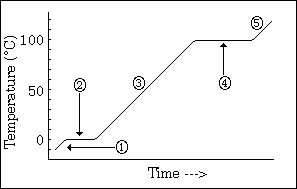 a)What phase or phases are present during segment (1) _______________________________________b) What phase change, if any, is taking place? _____________________________________________a)What phase or phases are present during segment (2) _______________________________________b) What phase change, if any, is taking place? _____________________________________________a)What phase or phases are present during segment (3) _______________________________________b) What phase change, if any, is taking place? _____________________________________________a)What phase or phases are present during segment (4) _______________________________________b) What phase change, if any, is taking place? _____________________________________________a)What phase or phases are present during segment (5) _______________________________________b) What phase change, if any, is taking place? _____________________________________________Pictures to cut and paste: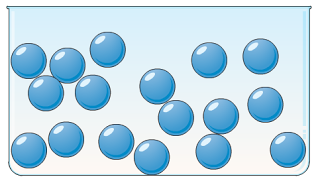 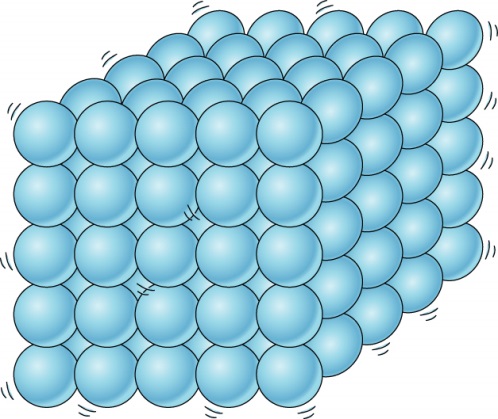 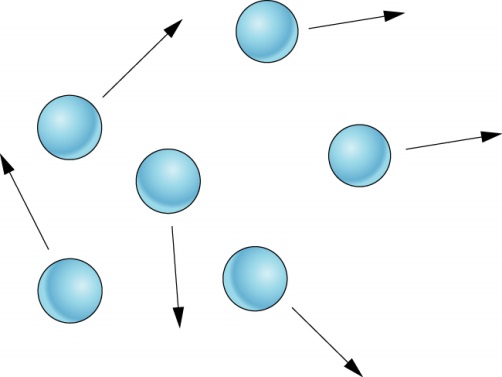 Pictures to cut and paste:SolidsLiquidsGases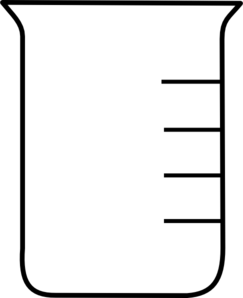 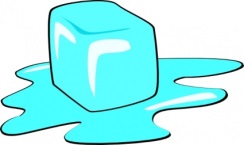 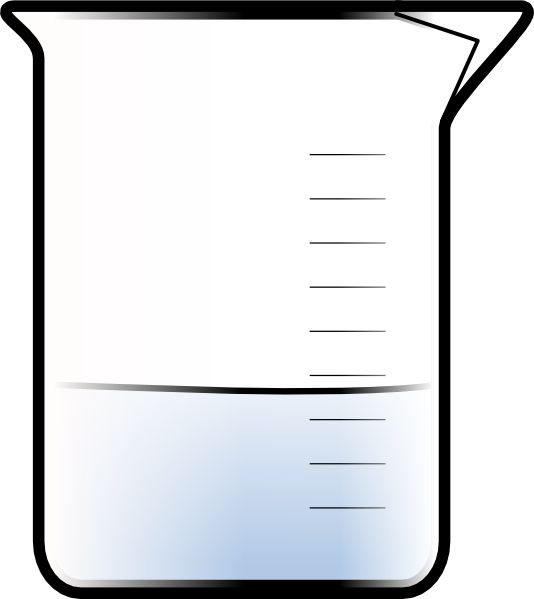 